		Callum Davidson hey guys just setting up a chat for the radio show on the 4th of feb          😋😋   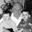 		 13/01/2015 18:34   Callum Davidson I am going to do a bit of work on the running order tonight, I want to get all the paper work done as soon as possible just because of the radio drama stuff on top too so it's less work for all of us          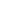 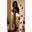 		 13/01/2015 18:45   Charley Elizabeth Ellis Ok fair enough! Let me know if you need any help xx          		 13/01/2015 18:46   Callum Davidson okay  I wanna contact the most tattooed man, I have found his twitter so fingers crossed he replies          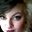 		 13/01/2015 18:50   Lauren Woods Awesome sauce          		 13/01/2015 18:51   Charley Elizabeth Ellis Good news!          		 13/01/2015 19:14   Lauren Woods If you need vox pops at any point i dont mind going out with someone to get them          		 13/01/2015 19:15   Callum Davidson yeah I think I will use it towards the end of the show, I am just contacting an american tattoo magazine to try and get a phone interview too          		 13/01/2015 19:25   Lauren Woods Awesomee          		 13/01/2015 19:27   Callum Davidson We will meet up at some point next week to go over it in detail, ben and charlie if you could do a bit of researchy type stuff before we meet up (I will give you guys pleanty of notice don't worry) that would be helpfull          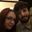 		 13/01/2015 19:30   Luke Jazz-Chicken Joyce ill work on any audio edits and sound bites once we know what we want          		 13/01/2015 19:30   Charley Elizabeth Ellis okkkkkkk           		 13/01/2015 19:30   Luke Jazz-Chicken Joyce like stings and that          		 13/01/2015 19:30   Callum Davidson sounds good pal           		 13/01/2015 21:57   Callum Davidson …just spoke to my tattooist, he doesn't tattoo anymore           		 13/01/2015 22:04   Luke Jazz-Chicken Joyce damn      theres plenty of tattoo places round lincoln, hopefully we can get someone to fill in          		 13/01/2015 22:06   Callum Davidson Yeah I hope so, I'm just thinking to pre record the tattoo anyway I just think it will be a lot of hassle to get them to bring all their kit in and make sure everything is sterile and all the rest of it          		 13/01/2015 22:28   Lauren Woods Aye touche     If you still want me to get it i can get a smaller one if that helps?     …		 13/01/2015 22:29   Callum Davidson Nah it should be cool          		 13/01/2015 22:33   Lauren Woods Okey pokey          		 14/01/2015 00:30   Callum Davidson on the upside the most tattooed man tweeted me back, need to email his manager with the details          		 14/01/2015 01:04   Lauren Woods Omg thats awesome          		 14/01/2015 01:04   Callum Davidson yeah, I will email his manager tomorrow          		 14/01/2015 01:04   Lauren Woods Brill          		14 January		 14/01/2015 22:55   Callum Davidson hey guys just want to let you know my grandad passed away earlier today so I am not too sure how much work on the show I am going to get done but I am going to email zara tomorrow and see what I can do          		 14/01/2015 22:58   Charley Elizabeth Ellis hey, sorry to hear that callum. hope you're ok. see you soon. xx          		 14/01/2015 23:26   Lauren Woods Oh sweetie, big hugs! Xx          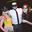 		 14/01/2015 23:51   Ben Pople Sorry to hear that mate,     You do what you gotta do, well sort out what we can  xx          		 14/01/2015 23:53   Lauren Woods Aye as i said im quite happy to help with stuff          		 15/01/2015 00:22   Luke Jazz-Chicken Joyce Yeah don't worry about it man, we can handle the show for now          		 15/01/2015 00:24   Callum Davidson Thanks guys I will let you know what happens when I speak to Zara, weather someone else steps in and I produce a later show          		15 January		 15/01/2015 17:13   Callum Davidson Hey just to let you know the funeral is next Friday so I'm okay to do the show Lauren if you could pop into any tattoo studio you like and see if we can record them, try and get it for free for a bit of free advertising for them, we will sort out getting vox pops next week, the tattoo magazine emailed me back they are up for a phone interview just need to sort out logistics with them and I will email the uks most tattooed guy's manager later          		 15/01/2015 17:15   Lauren Woods Ok chick, and aye i'll have a nose around and see if i can charm them into getting it free or discounted          		 15/01/2015 17:18   Callum Davidson If you could get it done by the end of the weekend that would be helpful          		 15/01/2015 17:18   Lauren Woods Aye i'll have a look around in the next couple of days          		 15/01/2015 17:19   Callum Davidson Thanks           		 15/01/2015 17:20   Lauren Woods No problem           		 15/01/2015 18:23   Lauren Woods What date should i say we need an audio recording from which ever tat place i find?          		 15/01/2015 18:24   Callum Davidson Just at some point before the weekend, I'm not here after Wednesday that's when I'm leaving for Scotland but if you could get someone to take some kit with you I don't have to be there     . What I would want you to get is some questions about why they started tattooing, have they noticed an increase of people getting tattoos, why are they so popular etc, ask about the process of a tattoo from start to end, the edit wants to be about five minutes long          		 15/01/2015 18:27   Lauren Woods Ok, well i'll find a place and book a tat, hopefully in the week. Anyone involved with the show wanna come with? Plus, are there questions that i or the other person can ask during the appointment?     Ahhh ok     I'll get some questions together     Still need another person to come along to the appointment though to record it          		 15/01/2015 18:29   Callum Davidson Okay, I am sure someone will come with you          		 15/01/2015 18:29   Lauren Woods Aye  so should i go for the wrist one which might take longer …?          		 15/01/2015 18:30   Callum Davidson Depends what you want          		 15/01/2015 18:30   Lauren Woods Well is it just going to be one big package or split up over the course of the show?          		 15/01/2015 18:31   Callum Davidson Just one big one          		 15/01/2015 18:31   Lauren Woods Awesome, might as well get a smaller one then so it doesnt drag on          		 15/01/2015 18:32   Callum Davidson As long as you can get the content in there then great          		 15/01/2015 18:32   Lauren Woods Okey dokey darling          		 15/01/2015 19:14   Callum Davidson okay that's the magazine emailed back and the tattooed man's agent emailed          		 15/01/2015 19:16   Lauren Woods Brill          		 15/01/2015 19:20   Callum Davidson And the tattooed mans agent already emailed me back, he I going to talk to him, charley and ben look him up, just google uks most tattooed man, his name I Matthew Whelan I think       		Lauren Woods      : Attached a File		 15/01/2015 19:21   Lauren Woods Questions so far          		 15/01/2015 19:23   Callum Davidson That's awesome! Whoever goes with you make sure you get some background noise of the tattoo gun to put over the intro and make it a start to finish of your tattoo, like explain what you are doing as you walk through the door if you get what I mean          		 15/01/2015 19:24   Lauren Woods Yeah thats fine bubs           		16 January		 16/01/2015 13:22   Lauren Woods      : Attached a File.		 16/01/2015 13:23   Lauren Woods Sending that to Between the Lines     That cool?          		 16/01/2015 13:24   Callum Davidson Sounds good,find out his/her name if you can          		 16/01/2015 13:25   Lauren Woods I think it goes to the reception first so i'll ask who im going to be dealing with once they reply          		 16/01/2015 13:26   Callum Davidson Okay           		 16/01/2015 13:26   Lauren Woods Fab          		 16/01/2015 13:26   Callum Davidson Keep a copy of that email for paperwork too          		 16/01/2015 13:26   Lauren Woods I have it screenshotted dont worry          		 16/01/2015 13:27   Callum Davidson Awesome          		 16/01/2015 15:02   Ben Pople Ok, so who needs help with what and when??          		 16/01/2015 16:24   Lauren Woods I need help when ever i can book an appointment with the tat place     I need someone to record the interview/ tattoo session          		 16/01/2015 16:37   Luke Jazz-Chicken Joyce sure when is it          		 16/01/2015 17:05   Lauren Woods Still gotta wait to hear back from them but i'll let y'all know when i do          		 16/01/2015 17:09   Luke Jazz-Chicken Joyce Ok great          		 16/01/2015 17:09   Luke Jazz-Chicken Joyce            		21 January		 21/01/2015 12:07   Callum Davidson Luke If you are getting vox pops today,go soonish town is busy you are bound to get someone who will stop for you          		 21/01/2015 14:52   Lauren Woods Found out from Iona that she went to living colour     About to send them a quick message          		 21/01/2015 14:52   Lauren Woods Hi there!  I was wondering anyone could spare 30-60 minutes of their time within the next couple of weeks to do a small tattoo and audio interview?  I'm a radio student at the University and would greatly apreciate an artist's opinion for our radio show based around tattoos.  Look forward to hearing back, thanks!          		 21/01/2015 14:53   Callum Davidson Ring them instead          		 21/01/2015 14:53   Lauren Woods Okey dokey     Ok i need to know whos coming with so i can book the slot     They're well friendly          		 21/01/2015 14:57   Callum Davidson Luke are you going to go?          		 21/01/2015 15:07   Charley Elizabeth Ellis Who is presenting with me?          		 21/01/2015 15:07   Lauren Woods Ben          		 21/01/2015 15:07   Charley Elizabeth Ellis Ooooo ok     What kinda things do you want in it?     The show*          		 21/01/2015 15:23   Luke Jazz-Chicken Joyce I'm not going today, I had an appointment with the opticians and forgot to bring my H1 with me. I'll get it by Sunday          		21 January		 21/01/2015 19:51   Lauren Woods Luke did you want to come with to the tattooing or did you want ben to come along?          		 21/01/2015 19:53   Charley Elizabeth Ellis Oooooooo when is it          		 21/01/2015 19:53   Lauren Woods Havent booked it yet since i need to know when who ever is coming to record it is free           		 21/01/2015 19:54   Charley Elizabeth Ellis I'll come!          		 21/01/2015 19:54   Luke Jazz-Chicken Joyce I'll come          		 21/01/2015 19:54   Charley Elizabeth Ellis I've never seen one done before!!!          		 21/01/2015 19:55   Lauren Woods Hah well its up to you guys      I dont mind who comes     Yeah callum im thinking to get the donnie darko one on my wrist instead, it would make it easier to ask questions          		 21/01/2015 19:59   Callum Davidson Get whatever one you want, its your tattoo          		 21/01/2015 20:00   Lauren Woods I know           		 21/01/2015 20:11   Luke Jazz-Chicken Joyce Frank?          		 21/01/2015 20:11   Lauren Woods And the numbers          		 21/01/2015 20:11   Luke Jazz-Chicken Joyce Ooh nice          		 21/01/2015 20:13   Lauren Woods So whos joining then? I'll try to book it for a friday or saturday but what do peoples timetables look like so i have some wiggle room to book it?          		 21/01/2015 20:14   Luke Jazz-Chicken Joyce I'm free from 3:00 this Friday and whenever Saturday          		 21/01/2015 20:14   Charley Elizabeth Ellis I'm in till 3 on a Friday x          		 21/01/2015 20:15   Lauren Woods Ok, did you both want to come then?      I can try to get it for after 3 on a friday in any case          		 21/01/2015 20:15   Charley Elizabeth Ellis Okkkk😋😋😋          		 21/01/2015 20:16   Lauren Woods I'll give them another ring tomorrow then           		 21/01/2015 20:18   Luke Jazz-Chicken Joyce That'd be fine. I don't mind Charley going if you only need her. Just are you sure you won't faint at the first sight of it,           		 21/01/2015 20:19   Lauren Woods Im not an easy bleeder, wasnt with my others so it shouldnt look too grim     It'll just look like colouring in :')          		 21/01/2015 20:22   Charley Elizabeth Ellis           		22 January		 22/01/2015 12:58   Lauren Woods 3:30pm on friday 30th     All booked in          		 22/01/2015 12:59   Callum Davidson Awesome           		24 January		 24/01/2015 17:37   Charley Elizabeth Ellis How's everything going? did you record it on Friday Lauren? X          		 24/01/2015 17:38   Lauren Woods It's not till this friday coming, thought you were coming with?           		 24/01/2015 17:39   Charley Elizabeth Ellis Oh I thought it was this Friday gone sorry! Yeah I will hahahaa!!!!               		 24/01/2015 17:39   Lauren Woods Loool its all good          		 24/01/2015 17:39   Charley Elizabeth Ellis Does anything else need doing??     Like voxpops?          		 24/01/2015 17:39   Lauren Woods Mic booking out for friday     Luke has the vox pops covered i thibk          		 24/01/2015 17:40   Charley Elizabeth Ellis What other elements are in it?? So I have something to do??          		 24/01/2015 17:40   Lauren Woods In what, the show?          		 24/01/2015 17:40   Charley Elizabeth Ellis Yeah!!     Like any other recordings or? X          		 24/01/2015 17:41   Lauren Woods I dont know really, im just volunteering :')          		 24/01/2015 17:41   Luke Jazz-Chicken Joyce Yup got a few voxpops, getting more tomorrow          		 24/01/2015 17:41   Lauren Woods Awesomeee          		 24/01/2015 17:42   Luke Jazz-Chicken Joyce We ideally need some more interviews for backups of callums guests don't pull through          		 24/01/2015 17:42   Charley Elizabeth Ellis Okkkk! who have we got so far? Xx          		 24/01/2015 17:43   Callum Davidson You could write the intro to the show, a cue for the tattoo feature, i need to chase up the mag and that body art fella, if not then I was going to go to ring henry ruddock and speak to him. Just crap timing with the funeral that's all, I will be on it come Monday and I will keep you all updated          		 24/01/2015 17:45   Charley Elizabeth Ellis What's it called the show?     And I hope your alright, don't worry           		 24/01/2015 17:56   Callum Davidson I don't have a name yet, but yeah I'm okay considering          		27 January		 27/01/2015 14:20   Callum Davidson Its not letting me book out the ruddy studio. I hate being a transfer  would anyone else be able to do it?          		 27/01/2015 14:23   Charley Elizabeth Ellis Don't you have to do it at media loans?          		 27/01/2015 14:31   Callum Davidson yeah but because I transfered I havent been signed off for anything so I can't book out anything          		 27/01/2015 17:20   Charley Elizabeth Ellis come up with a name yet?     what about Ink me up?          		 27/01/2015 17:20   Callum Davidson sounds good           		 27/01/2015 17:22   Charley Elizabeth Ellis            		 27/01/2015 17:26   Callum Davidson Luke when can you get the vox pops done?          		 27/01/2015 17:28   Luke Jazz-Chicken Joyce Not sure but probably not for tomorrow           		 27/01/2015 17:28   Callum Davidson that's fine, but thursday?          		 27/01/2015 17:29   Luke Jazz-Chicken Joyce Sure i'ok try     *I'll          		 27/01/2015 17:31   Callum Davidson even if you only do half, just so I can listen to some of it, but it needs to be done by Friday at the latest before the tattoo that lauren and charley record on friday needs to be edited          		 27/01/2015 17:32   Luke Jazz-Chicken Joyce Ok then          		 27/01/2015 17:34   Callum Davidson do you have some negative comments about tatoo's too?          		 27/01/2015 17:35   Luke Jazz-Chicken Joyce Not really, plus the age range skews kind of young. Thats why i wanted to go out and record some more. Honestly, i might just try and find some sound bites online and try to fit them in          		 27/01/2015 17:36   Callum Davidson if they are good enough quality sure          		 27/01/2015 18:53   Luke Jazz-Chicken Joyce how long do you want the package to be          		 27/01/2015 19:28   Callum Davidson Aim for 5 minutes?          		 27/01/2015 19:30   Luke Jazz-Chicken Joyce ok          		28 January		 28/01/2015 14:58   Callum Davidson That phschologist cant do it           		 28/01/2015 15:27   Lauren Woods …          		 28/01/2015 15:28   Callum Davidson Yup, loosing the will to live          		 28/01/2015 15:36   Charley Elizabeth Ellis           		 28/01/2015 17:00   Callum Davidson okay well good news ish, I spoke to my dad he is up for doing an interview if this magazine doesn't reply. I am going to email them again now and pester them, lauren have you spoken to your flatmate?          		 28/01/2015 17:01   Lauren Woods Goodo, and i'll speak to him when he gets home          		 28/01/2015 17:01   Callum Davidson cheers           		 28/01/2015 17:01   Lauren Woods No worries          		 28/01/2015 17:17   Callum Davidson right someone needs to book a studio for tomorrow after 4 and we all need to be there, I will confirm a time, but the magazine are up for an interview          		 28/01/2015 17:20   Lauren Woods Fab!          		 28/01/2015 17:21   Charley Elizabeth Ellis I have multicam till 8          		 28/01/2015 17:21   Callum Davidson 8?! from 4-8?           		 28/01/2015 17:21   Charley Elizabeth Ellis And It's my fILL day          		 28/01/2015 17:22   Callum Davidson goddamn you haha, Ben!     You better be free…		 28/01/2015 17:24   Charley Elizabeth Ellis No 5-8     I can come for an hour  xx          		 28/01/2015 17:25   Ben Pople Yeah I can be there for 4, how is this interview being done?     Over the phone?          		 28/01/2015 17:31   Callum Davidson yeah over the phone, I emailed back with a time frame between 4 and 6 just to give them a bit of leway          		 28/01/2015 17:43   Callum Davidson 5pm tomorrow?          		 28/01/2015 17:49   Callum Davidson okay I have booked the radio drama room and a mic, if there is no telephone we will find another room, but meet at 4 in the lobby     and ben get your questions ready, the magazine is inkedmag          		 28/01/2015 18:05   Ben Pople Ok          		28 January		 28/01/2015 23:26   Ben Pople Any good ideas for questions for inked? I just have loads of questions about America          		 28/01/2015 23:27   Callum Davidson We will talk about it tomorrow when we meet up at 4, dont worry too much about it tonight have a good nights sleep          		 28/01/2015 23:28   Ben Pople Ha, that sounds like a good idea          		29 January		 29/01/2015 08:19   Lauren Woods Did the laser place email back?          		 29/01/2015 09:23   Callum Davidson Yeah, they cant come in live, I need to talk to zara and see if its okay to have all pre recorded interviews, did you talk to your flatmate?          		 29/01/2015 09:50   Lauren Woods Ahh ok, im sure henry wouldnt mind coming in as a live guest          		29 January		 29/01/2015 13:25   Lauren Woods Charley, what's your student id number, i need to put it on the map form          		 29/01/2015 13:26   Charley Elizabeth Ellis 12376284               		 29/01/2015 13:27   Lauren Woods thankyou chick          		 29/01/2015 13:31   Charley Elizabeth Ellis welcommeeee           		 29/01/2015 16:05   Ben Pople Callum, whereabouts are you?          		 29/01/2015 16:07   Callum Davidson Just in the main building,I'm going for a fag now          		 29/01/2015 17:42   Lauren Woods Henry said he'll do a live intetview           		 29/01/2015 17:43   Callum Davidson Yay, we just did an interview with the editor in chief of inked magazine!          		 29/01/2015 17:43   Lauren Woods Awesome!          		 29/01/2015 17:59   Callum Davidson So happy!          		 29/01/2015 17:59   Lauren Woods Good           		 29/01/2015 18:10   Charley Elizabeth Ellis           		 29/01/2015 18:16   Ben Pople I'm so happy/relieved now it's done           		 29/01/2015 18:29   Luke Jazz-Chicken Joyce Celebrations all around          		 29/01/2015 20:58   Ben Pople I've edited down to about 7 mins???          		 29/01/2015 20:59   Lauren Woods Could it be broken into two segments?     Or would that be a bit confusing with the tat package being split up too?          		 29/01/2015 21:00   Ben Pople I could go lower but that would mean taking out the trending tattoos in America cos he mentions "tramp stamps" and "skank flanks" which might be a bit rude?          		 29/01/2015 21:02   Lauren Woods Might be yeah :')          		 29/01/2015 21:24   Ben Pople I got rid of the tramp stamp bit but kept the best bit of the question, I also got rid of the question asking if he had tattoos and got it down to 5 and half minutes?          		 29/01/2015 21:25   Lauren Woods If it sounds interesting then it should be ok     As long as it will keep people listening     Oh and i have the details of malcom for our radio drama, ringing him tomorrow          		 29/01/2015 21:27   Ben Pople He has an awesome voice so we should be good, I'll see if I can put it on here when I'm done          		 29/01/2015 21:27   Lauren Woods Okey dokey, if not we can listen to it next week or over the weekend if we meet up to organise stuff          		 29/01/2015 21:33   Ben Pople Ive saved it as mp3 so the file size is small enough to send, i still have the wav tho.      download  ROCKY INTERVIEW FINAL.mp3       		 29/01/2015 21:33   Lauren Woods Ok bubs tar          		 29/01/2015 22:31   Callum Davidson 5.30 is great pal, thanks so much guys!          		 29/01/2015 22:31   Lauren Woods No probs          		 29/01/2015 22:40   Ben Pople Have you had a listen?          		 29/01/2015 23:07   Callum Davidson No I have just finished work and having a pint down the shed to try and relax a bit. I will listen when I get back mate          		 29/01/2015 23:14   Ben Pople Oh yeah I forgot, no worries        		Lauren Woods Hey chaps, would anyone mind if i rebooked the tattoo for tomorrow or monday? Feeling really poorly and it might not be sych a good idea to get it today, i dont wanna pass out during :')         		 30/01/2015 15:03   Charley Elizabeth Ellis I can't do tomorrow     I'm doing radio drama rehearsals tomorrow for Sunday     But yeah Mondays fine          		 30/01/2015 15:10   Lauren Woods Rebooked for tomorrow at half 2, luke do you wanna come with since charleys busy or anyone whos free?          		 30/01/2015 15:25   Callum Davidson I am at work tomorrow otherwise I would I think luke is free, he was just going to edit stuff for the show so him or ben is your best bet          		 30/01/2015 15:54   Lauren Woods Okey dokey          		 30/01/2015 16:06   Lauren Woods Henry wants to know the questions he'll be asked on wednesday and what time you want to put him on          		 30/01/2015 16:06   Callum Davidson I don't know yet, I am doing that over the weekend          		 30/01/2015 16:06   Lauren Woods And luke or ben who wants to join me?     Ok bubs          		 30/01/2015 16:21   Ben Pople I should be able to come with if you want?          		 30/01/2015 16:21   Lauren Woods Sounds good      Can meet you on tge corner where we part ways at about 2?          		 30/01/2015 16:25   Ben Pople Sounds good           		 30/01/2015 16:31   Lauren Woods           		 30/01/2015 18:54   Ben Pople Rather annoyingly, I'm appear to be coming down with a cold  I'm still free to help Lauren tomorrow, but if Luke or someone who is free could go in my stead so I can recuperate I would be most appreciative           		 30/01/2015 18:56   Lauren Woods If luke is cool with it im sure he wont mind          		 30/01/2015 19:04   Callum Davidson I just saw him get back with his girlfriend about 10 minutes ago, want me to give him a ring?          		 30/01/2015 19:05   Lauren Woods Can do     Cheers          		 30/01/2015 19:08   Callum Davidson he cant do it, he has radio drama stuff  but he is going to try and move it around if he can but he can't guarantee it. so he is going to text me and let me know          		 30/01/2015 19:09   Lauren Woods Ahhh ok          		 30/01/2015 19:13   Ben Pople Hopefully I'll still be able to do it, I'm in bed now so hopefully I might feel a bit better tomorrow;/     *           		 30/01/2015 19:13   Lauren Woods Rest up as long as you can          		 30/01/2015 19:14   Callum Davidson Okay, get some drugs and orange juice xx          		 30/01/2015 19:14   Lauren Woods Good idea!          		31 January		 31/01/2015 12:54   Lauren Woods Ben how you feeling?          		 31/01/2015 13:10   Ben Pople Good enough to come with you  just don't get too close to me           		 31/01/2015 13:10   Lauren Woods Yayyy ok bubs           		 31/01/2015 14:06   Ben Pople You on your way?          		 31/01/2015 14:06   Lauren Woods Leaving now          		31 January		 31/01/2015 19:09   Callum Davidson How did the tattoo go? Do you think it will be edited by Monday? And any other voxs pops and stuff if they can be done for Monday so we can put them on the system, we could practice Monday evening when everyone has finished uni for the day?          		 31/01/2015 19:11   Ben Pople I'm gonna edit what we got over today and tomorrow so it should be ready by Monday. I would really like a practice session so yeah           		 31/01/2015 19:23   Callum Davidson            		1 February		 01/02/2015 16:02   Ben Pople I've got 22 minutes of tattoo audio to sift through           		 01/02/2015 16:02   Lauren Woods Christ          		 01/02/2015 16:08   Ben Pople Bit of a problemo, due to the music playing in the background, I can't snippet at bits where I pause or say ummm...           		 01/02/2015 16:10   Lauren Woods It shouldnt matter too much, the needle sound will kerp it from being aekward silence and the umms will make it seem nore natural          		 01/02/2015 16:25   Ben Pople The interview I did with JB afterwards was 3:20 long           		 01/02/2015 16:25   Lauren Woods That should be ok          		 01/02/2015 16:26   Ben Pople We may have to leave most of the talking by Sid out     If we're keeping it down to 5ish minutes          		 01/02/2015 16:26   Lauren Woods Just play that first then have sid then, that way it doesnt get too boring          		 01/02/2015 16:27   Ben Pople I know, can we keep the bit where he says "lips around the bottom hole"??          		 01/02/2015 16:27   Lauren Woods YES          		 01/02/2015 16:27   Ben Pople Might have to try and ditch that          		 01/02/2015 16:28   Lauren Woods We have to keep that one           		 01/02/2015 16:28   Ben Pople Yeah but it's daytime community radio, I don't think the term "bottom hole" will be appreciated by the people upstairs          		 01/02/2015 16:29   Lauren Woods Hmmm touche          		 01/02/2015 16:34   Charley Elizabeth Ellis           		 01/02/2015 17:16   Callum Davidson Can you send me a picture for the blog/twitter?          		 01/02/2015 17:19   Lauren Woods Of what?          		 01/02/2015 17:19   Ben Pople The tattoo?!          		 01/02/2015 17:20   Ben Pople            		 01/02/2015 17:21   Lauren Woods Oh sure           		 01/02/2015 17:21   Lauren Woods      		 01/02/2015 17:22   Lauren Woods I have a couple more if you need em          		 01/02/2015 17:23   Callum Davidson One should be enough, thanks           		 01/02/2015 17:23   Lauren Woods            		 01/02/2015 17:32   Callum Davidson what time is Henry free on wednesday?          		 01/02/2015 17:32   Lauren Woods He said when ever is fine, have you got questions for him?          		 01/02/2015 17:33   Callum Davidson not yet, that's what I am doing this evening I just got back from my girlfriends           		 01/02/2015 17:33   Lauren Woods Okey pokey  but hes free any time          		 01/02/2015 17:36   Ben Pople Lauren, we need an outro. I've got it down to about 4:40          		 01/02/2015 17:37   Lauren Woods Okey pokey     what outro you thinkin?          		 01/02/2015 17:40   Ben Pople Just saying "so now we're outside, Lauren how was that experience for you? Etc and thank you"          		 01/02/2015 17:43   Callum Davidson that's good! use that one. when you know how long it will be let me know for the running order          		 01/02/2015 17:53   Lauren Woods Ok when did you wanna get the outro?          		 01/02/2015 17:56   Callum Davidson how long do you think the edit will be roughly?     it needs to be around the 4/5 minute mark preferably more 4 minutes          		 01/02/2015 18:06   Callum Davidson rough running order for you all, we need some questions for Clive and Henry too  but I will think of as many as I can and I will let you all know what I have       open · download  Running Order tattoo show.docx       		 01/02/2015 18:07   Ben Pople I've cut it down but it's still at 4:17 without an outro           		 01/02/2015 18:07   Callum Davidson that's fine mate don't worry           		 01/02/2015 18:10   Charley Elizabeth Ellis When are we practicing then xx          		 01/02/2015 18:14   Callum Davidson I'm going to pop into siren tomorrow morning at try and get a studio for 5pm? If that's okay with everyone? If its later I will message you all on here and keep you updated          		 01/02/2015 18:17   Ben Pople            		 01/02/2015 18:19   Callum Davidson Ben/lauren if you still have the zoom could you do the outro tonight? Just so we can put it in the system tomorrow?          		 01/02/2015 18:20   Lauren Woods I cant do tonight, might be able to do tomorrow morning before the zoom needs to go back          		 01/02/2015 18:21   Callum Davidson Yes please           		 01/02/2015 18:22   Charley Elizabeth Ellis Why 5??? Can we not do any earlier??? I finish at 1 on a Monday???          		 01/02/2015 18:22   Callum Davidson I don't finish till 5           		 01/02/2015 18:22   Charley Elizabeth Ellis Meeeeeh ok xx          		 01/02/2015 18:24   Callum Davidson sorrryy          		 01/02/2015 18:29   Ben Pople I finish at 5 so I'm game for then          		 01/02/2015 19:07   Callum Davidson how does the edit for lauren's tattoo start ben? what is said?          		 01/02/2015 19:28   Callum Davidson what's henry's last name?     and what does he study?          		 01/02/2015 19:29   Lauren Woods Wicksteed and he does media too          		 01/02/2015 19:30   Callum Davidson media production?          		 01/02/2015 19:30   Lauren Woods Yup          		 01/02/2015 19:30   Callum Davidson okaay thanks, he will be on air just before 20 to 3, so he needs to be outside siren at about 20 past?          		 01/02/2015 19:31   Lauren Woods Okey doke i'll let hom know          		 01/02/2015 19:36   Callum Davidson Would you be okay to send me a picture of his tattoo too for twitter?          		 01/02/2015 19:38   Lauren Woods I'll ask him          		 01/02/2015 19:38   Callum Davidson thanks           		 01/02/2015 19:43   Callum Davidson what was the name of the tattoo studio you guys went to?          		 01/02/2015 19:44   Lauren Woods Living Colour     Henry is fine to have the picture of his tat on social media but he asks can you leave his last name out of stuff if thats ok?          		 01/02/2015 19:48   Callum Davidson Yeah that's fine I will take it off the script      open · download  Script.docx       		 01/02/2015 19:48   Lauren Woods Not many people know he has a tat let alone getting one lasered off     And cheers     I'll send the pic when i get it          		 01/02/2015 19:49   Callum Davidson There we go that's the script with his last name taken out, Charlie and Ben are you okay with this style of script?      open · download  Script.docx       		 01/02/2015 20:31   Charley Elizabeth Ellis Who's saying what though??? X          		 01/02/2015 20:31   Callum Davidson that's what you and ben need to decide on           		 01/02/2015 20:31   Charley Elizabeth Ellis Plus is it long enough???     How long are the interviews?          		 01/02/2015 20:32   Callum Davidson the interview with clive is 5 minutes long, but he can talk for england so that's not a worry, the interview with henry, those are the only questions I could think of          		 01/02/2015 20:39   Charley Elizabeth Ellis Make sure you pick the songs tomorrow      Hmmmmmm     Is there anything else?     I went to do voxpops with jade earlier has she sent them you?          		 01/02/2015 20:39   Callum Davidson yeaaah  I don't think so no, yeah I got them they are great thanks, that's what we are starting the show off with          		 01/02/2015 20:40   Charley Elizabeth Ellis Aaa ok great!          		 01/02/2015 20:40   Lauren Woods See callum, no need to worry, it all came together in the end          		 01/02/2015 20:40   Charley Elizabeth Ellis           		 01/02/2015 20:41   Callum Davidson thank god           		 01/02/2015 21:44   Charley Elizabeth Ellis      open · download  Script TATTOOS.docx       		 01/02/2015 21:44   Charley Elizabeth Ellis i went through and added a few things i could say in my bit     i highlighted me in yellow and you in blue ben, if you wanted to add more dialogue.           		 01/02/2015 21:46   Callum Davidson Looks good!          		 01/02/2015 22:27   Ben Pople           		Callum Davidson Heys guys, its booked today, but can do tomorrow after 1?     2pm sorry         		 02/02/2015 11:09   Charley Elizabeth Ellis Yeah ok xx     So is it 5 today??          		 02/02/2015 11:10   Callum Davidson No, its booked  can you do after 2pm tomorrow?          		 02/02/2015 11:14   Charley Elizabeth Ellis Yeah that's fine. X          		 02/02/2015 11:15   Callum Davidson All booked from 2-5 so we have a bit of Time if ben and Luke are in lectures too          		 02/02/2015 18:10   Ben Pople Got the outro on the end, bringing it to a total of 4:35 is that ok?     Callum you asked for the words at the start? "Im standing here with Lauren in Living Colour Tattoo on Monks Road in Lincoln."     And it ends with "Great stuff. Right, back to the studio." Where we thought Charley could do the back anno. If not then we could cut it at "Great Stuff"?          		 02/02/2015 18:18   Callum Davidson That's great cheers mate          		 02/02/2015 18:23   Ben Pople No problemo          		 02/02/2015 20:55   Luke Jazz-Chicken Joyce do we have any songs lined up for the show?     because im looking through a few tattoo related songs now so i can download them and bring them tomorrow if you like          		 02/02/2015 20:55   Callum Davidson we are just using the songs that come up in our time slot, because it's not a music show     but you can bring them by all means and we have a listen and see          		 02/02/2015 20:56   Luke Jazz-Chicken Joyce ok, they are quite poppy and not my type of music but they are radio friendly and upbeat          		 02/02/2015 20:56   Callum Davidson okiedokie          		 02/02/2015 20:56   Ben Pople I would like Taylor swift blank space pls          		 02/02/2015 20:56   Luke Jazz-Chicken Joyce is that about tattoos?          		 02/02/2015 20:57   Ben Pople No, but I'd like to play it          		 02/02/2015 20:57   Luke Jazz-Chicken Joyce ok sure     should i download it?          		 02/02/2015 20:57   Ben Pople It should be in the system, we heard it on siren the other day          		 02/02/2015 20:59   Luke Jazz-Chicken Joyce ok cool          		3 February		 03/02/2015 10:29   Charley Elizabeth Ellis Taylor swift      Yes Ben 🙊🙊          		 03/02/2015 10:47   Charley Elizabeth Ellis I tweeted for yaaaaaaa          		 03/02/2015 12:32   Lauren Woods      : Attached a Picture		 03/02/2015 12:32   Lauren Woods      : Attached a Picture		 03/02/2015 12:33   Lauren Woods Henry's before and after laser pics     For twitter          		 03/02/2015 13:32   Charley Elizabeth Ellis Tweeted           		 03/02/2015 13:59   Charley Elizabeth Ellis I am coming          		 03/02/2015 13:59   Callum Davidson Okay I'm just popping over to the library to get everything printed          		 03/02/2015 14:09   Charley Elizabeth Ellis Are the rest in siren?     Ben ????          		 03/02/2015 14:16   Callum Davidson He finishes at 3          		 03/02/2015 14:16   Charley Elizabeth Ellis Ohhhh ok xx          		 03/02/2015 14:18   Ben Pople Yeah I'm in a seminar atm          		 03/02/2015 14:21   Charley Elizabeth Ellis Okkkkkkk xx     Where's Luke           		 03/02/2015 14:23   Ben Pople He said he'd be there at about 2:30          		 03/02/2015 14:24   Callum Davidson That's everything printed im on my way back now          		 03/02/2015 14:25   Charley Elizabeth Ellis Ok xx          		3 February		 03/02/2015 17:34   Luke Jazz-Chicken Joyce Hey guys wanna share my status to get the word out there          		 03/02/2015 17:34   Lauren Woods yes i shall     well i'll write one since yours wont make sense coming from me          		 03/02/2015 17:35   Luke Jazz-Chicken Joyce Rocky liked it btw     wont it?     Rockys also agreed to share it XD          		 03/02/2015 17:36   Lauren Woods yayy          		 03/02/2015 17:39   Callum Davidson You tweeted to rocky?          		 03/02/2015 17:40   Luke Jazz-Chicken Joyce no i added him on facebook, he is sharing it on facebook.          		 03/02/2015 17:40   Callum Davidson Oh cool          		 03/02/2015 18:14   Ben Pople Ok so a load of Americans listening as well, no pressure for Charley and I!           		 03/02/2015 18:15   Callum Davidson Haha, they probably wont be tuned in live dude they are 5 hours being us, unless they are up at 7 in the morning          		 03/02/2015 18:16   Ben Pople Oh yeah, haha, good thinking          		 03/02/2015 18:16   Lauren Woods Ha :')          		6 February		 06/02/2015 19:50   Charley Elizabeth Ellis can you post the audio please???     like send it through this?Xxx          		 06/02/2015 19:51   Callum Davidson I haven't got around to editing it yet, is that okay?          		 06/02/2015 20:24   Charley Elizabeth Ellis Aaa ok  yeah it's fine !!          		 06/02/2015 20:25   Callum Davidson I am just about to edit it, do you want both?          		 06/02/2015 20:26   Charley Elizabeth Ellis Ok! Yes please! Don't rush tho  it's fine whenever z     X*          		 06/02/2015 20:47   Callum Davidson okay well I am just waiting on the creative cloud to download, I will edit it then post both versions here           		 06/02/2015 23:03   Callum Davidson since I last messaged you, I have been talking with adobe support trying to get the bugger to download, only just done it           		 06/02/2015 23:06   Charley Elizabeth Ellis Hahaaa! No worries  it's a Friday night anyway!! Xx          		 06/02/2015 23:06   Callum Davidson I will do it tomorrow haha          		7 February		 07/02/2015 11:50   Callum Davidson It won't let me send them, the files are too big, but I will bring my hard drive next week and when I see you we will transfer it to yours, but I am uploading the edited one to soundcloud now          		 07/02/2015 11:51   Charley Elizabeth Ellis Ok  send me the link when it's done  no prob! Have a nice weekend x          		 07/02/2015 12:50   Callum Davidson https://soundcloud.com/callum-davidson-1/ink-me-up-headspace-sirenfm          		15 April		 15/04/2015 12:54   Callum Davidson Here is the feedback for the show      open · download  Headspace feedback for Feb 4 2015.docx       		 15/04/2015 12:55   Lauren Woods which show?          		 15/04/2015 12:55   Callum Davidson what group chat is this?          		 15/04/2015 12:55   Lauren Woods ohh the tat one       